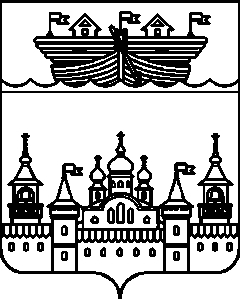 АДМИНИСТРАЦИЯ ВОЗДВИЖЕНСКОГО СЕЛЬСОВЕТАВОСКРЕСЕНСКОГО МУНИЦИПАЛЬНОГО РАЙОНА НИЖЕГОРОДСКОЙ ОБЛАСТИРАСПОРЯЖЕНИЕВ соответствии со статьями 107, 111 Трудового кодекса Российской Федерации, руководствуясь распоряжением Губернатора Нижегородской области от 23 декабря 2020 г. № 1792-р «О предоставлении дополнительного выходного дня» и в целях снижения рисков распространения новой коронавирусной инфекции (COVID -19):1.Предоставить лицам, замещающим муниципальные должности, муниципальным служащим, руководителям и работникам учреждений администрации Воздвиженского сельсовета, (за исключением работников, приостановка работы у которых невозможна), дополнительный оплачиваемый выходной день 31 декабря 2020 года с оплатой в размере среднего заработка.2.Контроль за исполнением настоящего распоряжения оставляю за собой.3.Настоящее распоряжение вступает в силу со дня его принятия.Глава администрацииВоздвиженского сельсовета 					И.Н. Охотников25 декабря 2020 года № 33 -рО предоставлении дополнительного выходного дня .